เปิดรับสมัครนิสิตร่วมโครงการให้บริการความรู้ทางสังคมศาสตร์สู่สังคม: ให้ความรู้คู่การพัฒนา
(CSR คณะสังคมศาสตร์)รับทุนดำเนินกิจกรรม 4,000 บาท (ค่าดำเนินกิจกรรม / ค่าอาหาร 3,000 บาท ค่าวัสดุอุปกรณ์ 1,000 บาท เบิกจ่ายตามจริง) คุณสมบัติที่เราต้องการนิสิตคณะสังคมศาสตร์ มหาวิทยาลัยเกษตรศาสตร์ ทีมละ 5 – 10 คน ไม่จำกัดชั้นปี อย่างน้อย 2 ภาควิชาอาจารย์ที่ปรึกษาในทีม 1 – 2 ท่านมีจิตอาสาและมุ่งหวังสร้างประโยชน์เพื่อสังคมต้องทำอะไรบ้าง เมื่อผ่านการคัดเลือกแล้วดำเนินกิจกรรมให้ความรู้ทางสังคมศาสตร์/ หรือพัฒนาชุมชน ให้กับชุมชนใกล้ ม.เกษตรศาสตร์ อย่างน้อย 1 กิจกรรมจัดทำคลิปวิดีโอลง youtube ภายใต้หัวข้อ “โครงการให้บริการความรู้ทางสังคมศาสตร์สู่สังคม: ให้ความรู้คู่การพัฒนา
(CSR คณะสังคมศาสตร์ มหาวิทยาลัยเกษตรศาสตร์)”นำเสนอผลงานและคลิปวิดีโอการดำเนินกิจกรรม ทีมละไม่เกิน 20 นาทีรางวัลชนะเลิศอันดับ 1 	= 10,000 บาทรางวัลชนะเลิศอันดับ 2 	=   8,000 บาทรางวัลชนะเลิศอันดับ 3 	=   5,000 บาทรางวัลชมเชย 5 รางวัล รางวัลละ 2,000 บาทระยะเวลาส่งใบสมัคร ติดต่อขอใบสมัครที่ คุณทวิกา หรือ คุณชุติมน สำนักงานเลขานุการ โทร 02-561-3480 ต่อ 302, 305ระยะเวลารับสมัคร							2 - 18 ตุลาคม  2560ประกาศผลการคัดเลือกโครงการที่จะได้รับทุนจำนวน 6 โครงการ		20 ตุลาคม  2560ทีมนิสิตดำเนินกิจกรรมในชุมชุน 						20 ตุลาคม – 30 พฤศจิกายน 2560ประกวดและตัดสินรางวัล							1 ธันวาคม 2560 	 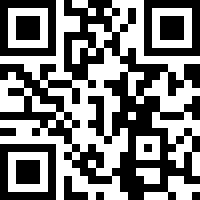 